Группа № 5 старшаяДекабрь 2020г. –4 неделяТема недели: «Домашние птицы»Тема «Домашние птицы».Задание 1.	Родителям рекомендуется:рассмотреть с ребенком иллюстрации с изображением домашних
птиц и их семей (курица - петух - цыплята, утка - селезень - утята,
гусыня - гусь - гусята, индюшка - индюк - индюшата);объяснить ребенку, что эти птицы называются домашними, почему
они так называются;закрепить названия птиц и слова, обозначающие и определяющие
их внешний вид и повадки;уточнить, где они живут, чем питаются и какую пользу приносят
(яйцо, перо, мясо), как за ними ухаживает человек.Задание 2. Игра «Кто как голос подает?»утка - крякает,                гусь - гогочет,                    курица - кудахчет,петух - кукарекает,         индюк - болбочет.Задание 3. Игра «Один - много»   курица - курицы,                цыпленок - цыплята,        индюк -индюки,   индюшонок  – индюшата,     гусенок – гусята,                 петух – петухи,    утенок – утята,                        утка – утки и т. п.Задание 4. Игра «У кого кто?»У утки - утенок, утята, у курицы - ..., у гусыни - ..., у индюшки - ....Задание 5. Игра «Исправь ошибку»У утки - гусята, у индюшки - цыплята, у курицы - утята, у гусыни - индюшата.Задание 6. Вырезать картинки с изображением домашних птиц и их детенышей, составить из них картинку «Птичий двор».Задание 7. Выучить стихотворение:Вышла курочка гулять, свежей травки пощипать, А за ней цыплятки - желтые ребятки. «Ко - ко - ко, ко - ко - ко - ко, не ходите далеко, Лапками гребите, зернышки ищите!».Задание 8.Раскрась одинаковые предметы в один цвет.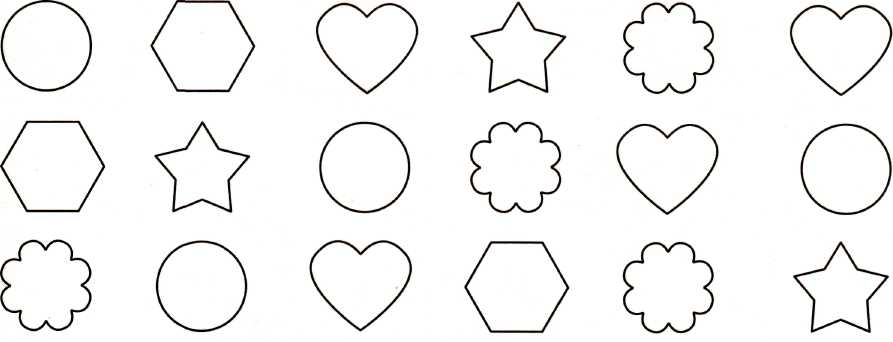 Ссылка на материалПримечанияРечевое развитиеhttps://cloud.mail.ru/public/U5bQ/9gj5c2fKchttps://cloud.mail.ru/public/8Dg4/H6rnhKFzDЗвук и буква ТХудожественно-эстетическое развитие Аппликацияhttps://cloud.mail.ru/public/Qu1X/9wC4fFKhn  Аппликация дом.птицыПознавательное развитие Развитие математических представленийhttps://cloud.mail.ru/public/pTGq/HseK7xHg1 Распечатать и выполнитьЧтениеhttps://cloud.mail.ru/public/4DaX/qebPSKrbt Чтение худ. литературына выборРаскраски дом.птицыhttps://cloud.mail.ru/public/uZg9/etpbXYn6E Распечатать и раскраситьПо желанию